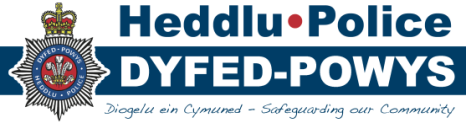 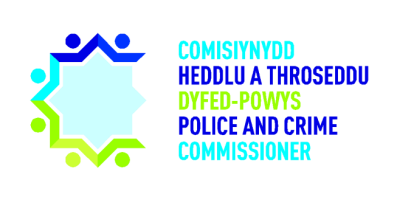 1 – Ymddiheuriadau a Chyflwyniadau Croesawodd y CHTh y Prif Gwnstabl Cynorthwyol newydd, Emma Ackland, i’w chyfarfod cyntaf o Fwrdd Atebolrwydd yr Heddlu. Hefyd, llongyfarchodd y CHTh yr heddlu ar y wobr Buddsoddwyr Mewn Pobl Aur a dderbyniodd yn ddiweddar, gan ganmol gwaith caled staff ar draws y sefydliad. Estynnodd CHTh ei ddymuniadau gorau i William Powell, aelod o Banel Heddlu a Throseddu Dyfed-Powys, ar ôl iddo wella o COVID-19 fis ynghynt. Anfonodd aelodau’r Bwrdd eu dymuniadau gorau ar y cyd i’r aelod Panel. 2 – Cwestiynau gan y Fforwm Ieuenctid Derbyniodd y Bwrdd gwestiynau wrth CP, aelod o’r Fforwm Ieuenctid, ar faterion megis y cymorth sydd ar gael ar gyfer troseddwyr ifainc yn y ddalfa yn ystod y cyfnod cyfyngiadau symud, y strategaeth ar gyfer yr adeg pan fydd y cyfyngiadau symud yn cael eu codi, a’r diffyg plismona mewn ardaloedd arfordirol wrth i ymwelwyr o du allan i’r ardal heddlu deithio yn ystod y cyfnod cyfyngiadau symud. Dywedodd y PG fod protocolau’r ddalfa wedi’u rhoi mewn grym ar ben polisïau presennol, sy’n cynnwys sicrhau bod tymheredd pobl ifainc ac oedolion yn cael eu cymryd cyn eu bod yn cael eu gosod yn y ddalfa er mwyn sicrhau bod y rhai sydd â symptomau COVID-19 yn cael eu hadnabod mewn da bryd pan fo modd. Mewn ymateb i’r ymholiadau ynghylch strategaeth ymadael, dywedodd y PG fod Tîm Dysgu a Datblygu Heddlu Dyfed-Powys (HDP) yn gweithio ar becyn adfer wedi’i deilwra, gan adolygu’r ffordd y gellir defnyddio arferion gweithio a fabwysiadwyd yn ystod y cyfnod cyfyngiadau symud yn y dyfodol. Mae arferion yn cynnwys caniatáu staff i weithio’n ystwyth yn amlach a lleihau teithio ar draws yr ardal heddlu ar gyfer cyfarfodydd. Mewn perthynas ag ymateb yr heddlu mewn ardaloedd arfordirol, dywedodd y PG fod HDP wedi gweithio’n agos ag Awdurdodau Lleol a’u bod wedi bod mewn cysylltiad rheolaidd â nhw er mwyn ymgysylltu â pherchnogion ail gartrefi yn ardal Heddlu Dyfed-Powys i’w hannog i beidio â theithio yn ystod y cyfnod hwn. Yn ogystal, mae swyddogion HDP wedi bod yn ymgysylltu’n amlwg â defnyddwyr y ffyrdd yn ystod y cyfnod cyfyngiadau symud er mwyn sefydlu pa un ai a yw eu taith yn hanfodol ai peidio. Hyd yn hyn, mae 1,060 hysbysiad gorfodi wedi’i gyhoeddi i unigolion sy’n gweithredu’n groes i’r cyfyngiadau symud. Dywedodd y CHTh ei fod ef a Chomisiynwyr eraill Cymru wedi bod mewn cysylltiad â chynrychiolwyr Llywodraeth Cymru yn ystod y diwrnod yn dilyn cyhoeddiad Prif Weinidog y DU, Boris Johnson, y byddai Lloegr yn llacio rhywfaint ar y cyfyngiadau teithio, yn wahanol i genhedloedd datganoledig eraill. Dywedodd y CHTh ei fod eisiau deall sut y byddai hyn yn effeithio ar blismona yng Nghymru er mwyn sicrhau bod yr ymateb cywir yn cael ei weld gan swyddogion HDP. Cefnogodd y PG y datganiad hwn, gan ddweud bod swyddogion HDP wedi bod yn rhagweithiol o ran ceisio dwyn perswâd ar unigolion sy’n teithio o du allan i’r ardal heddlu i beidio â pharhau â’u cynlluniau teithio drwy’r pedair sir, ac y byddent yn parhau i wneud hynny wrth i’r mesurau yn Lloegr gael eu llacio. Eglurodd y PG hefyd nad oes gan yr heddlu’r awdurdod i droi perchnogion ail gartrefi allan unwaith y byddant wedi cyrraedd eu heiddo, er bod gan swyddogion y pŵer i anghymeradwyo a dirwyo unigolion am deithio’n ddiangen. Holodd EG gwestiynau ynglŷn â sut y byddai’r heddlu’n ymgysylltu â phobl ifainc sydd eisiau cymdeithasu ar ôl i’r cyfyngiadau symud ddod i ben, a gofynnodd sut y byddai pobl yn Lloegr yn cael gwybod bod y cyfyngiadau symud yn llymach yn y cenhedloedd datganoledig ar hyn o bryd. Yn gyntaf, dywedodd y PG fod HDP wedi canfod bod pobl ifainc wedi bod yn ymddwyn yn synhwyrol yn ystod y cyfnod cyfyngiadau symud ac y byddai swyddogion yn eu hannog i gymdeithasu mewn modd priodol wrth i gyfyngiadau symud lacio’n raddol. Nodwyd y byddai Tîm Cyswllt Ysgolion HDP yn gweithio gydag ysgolion a chydweithwyr i gefnogi plant a phobl ifainc â’r trawsnewid. Gan fynd i’r afael ag ail gwestiwn EG, dywedodd y PG fod y gwahaniaeth rhwng y cyfyngiadau symud yn Lloegr a rhai’r cenhedloedd datganoledig wedi’u trafod yn eang yn y wasg ledled y DU, a bod pobl ar draws Prydain yn ymwybodol o’r sefyllfa. Dywedodd y PG y byddai ef a’r CHTh yn parhau i lobïo Llywodraeth Cymru mewn perthynas â’r amrywiad yn y dirwyon y mae’r heddlu’n medru eu rhoi i unigolion sy’n torri’r rheoliadau oherwydd caiff swyddogion heddlu yn Lloegr gyhoeddi dirwyon hyd at £3000, tra bod swyddogion yng Nghymru ond yn cael cyhoeddi dirwyon hyd at £120, sydd o bosibl yn ddirwy annigonol ar gyfer atal pobl sy’n benderfynol o deithio. Tra bod 47% o hysbysiadau gorfodi’n cael eu cyflwyno i unigolion o du allan i’r heddlu, pwysleisiodd y PG fod 53% yn cael eu rhoi i breswylwyr o fewn yr ardal heddlu, sy’n golygu y bydd HDP yn parhau i bwysleisio pwysigrwydd aros gartref er mwyn arbed bywydau ar ei dudalennau cyfryngau cymdeithasol a thrwy gyswllt swyddogion â’r cyhoedd.  Cam Gweithredu: GI i drefnu sgwrs rhwng y Comisiynydd ac aelodau’r Fforwm Ieuenctid ar gyfer yr wythnos yn cychwyn 17 Mai er mwyn datblygu trafodaethau a gafwyd yn ystod sesiwn holi’r Fforwm Ieuenctid yng nghyfarfod Bwrdd Atebolrwydd yr Heddlu ar 11 Mai ymhellach.  3 – Cofnodion y cyfarfod blaenorol a gynhaliwyd ar 17 Chwefror Yn amodol ar fân ddiwygiad mewn perthynas â dyddiad cyfarfod diwethaf Bwrdd Atebolrwydd yr Heddlu, cytunodd y Bwrdd fod cofnodion y cyfarfod diwethaf yn gofnod gwir a chywir o’r trafodaethau. 4 – Adroddiad Perfformiad yr Heddlu ar gyfer Chwarter 4 Diolchodd CHTh i’r Tîm Perfformiad am gyflwyno’r adroddiad i’r Bwrdd, ynghyd â’u gwaith dadansoddi parhaus ar gyfer ymateb yr heddlu i COVID-19.Sylwodd CHTh ar y gostyngiad yn nifer y troseddau a gofnodwyd ym mis Ebrill 2020, sef 2019, o’i gymharu â’r un cyfnod y llynedd, pan gofnodwyd 2774 o ddigwyddiadau. Dywedodd y PG y bu gostyngiad sylweddol yn y lefelau trosedd yn ystod tair wythnos gyntaf y cyfyngiadau symud pan oedd tafarndai, clybiau a siopau ar gau. Nodwyd fod galwadau am wasanaeth wedi cynyddu’n sylweddol yn ystod penwythnos gŵyl y banc ddechrau Mai, gan awgrymu y gallai tywydd braf a dathliadau Diwrnod Buddugoliaeth yn Ewrop fod wedi achosi cynnydd mewn gweithgarwch, gan arwain at fwy o ddigwyddiadau. Holodd y CHTh sut oedd ymchwiliadau sydd wedi bodoli ers tro’n cael eu datblygu yn ystod y cyfnod hwn. Dywedodd y DBG wrtho fod swyddogion yn yr Adran Ymchwiliadau Troseddol (CID) wedi cynyddu capasiti er mwyn ymchwilio i ymchwiliadau sydd wedi bodoli ers tro gan fod lefelau trosedd wedi gostwng ym mis Ebrill. Mae hyn wedi arwain at nifer yr ymchwiliadau sydd wedi bodoli ers tro yn yr adran yn gostwng o 229 i 168. Holodd KE sut oedd lefelau trosedd llai wedi effeithio ar gapasiti swyddogion eraill. Cafodd wybod gan y PG fod cynnydd mawr yn nifer y galwadau sy’n gysylltiedig â COVID-19 yn golygu bod swyddogion ymateb dal yn cael eu galw i ymchwilio i faterion megis rheoliadau cyfyngiadau symud yn cael eu torri.  Symudodd CHTh y drafodaeth ymlaen at fathau eraill o droseddau, gan holi pa un ai a oedd gostyngiad wedi’i weld o ran troseddolrwydd teithiol ar draws yr ardal heddlu. Dywedodd y PG fod gostyngiad yn nifer y cerbydau ar y ffyrdd wedi arwain at gynnydd o ran stop wiriadau llwyddiannus. Canfu arfau saethu, cyffuriau anghyfreithlon ac eitemau eraill mewn cerbydau o du allan i’r ardal heddlu a gafodd eu stopio a’u gwirio.  Holodd CHTh pa un ai a oedd adleoli swyddogion er mwyn cefnogi timoedd hanfodol yn ystod yr ymateb i’r cyfyngiadau symud wedi arwain at gynnydd o ran capasiti ar reng flaen plismona. Dywedodd y DBG fod adolygiad llawn wedi’i gynnal er mwyn adnabod swyddogion sydd â sgiliau y gellid eu defnyddio rhywle arall yn ystod y cyfnod cyfyngiadau symud, megis y Tîm Ailhyfforddi Gyrwyr a’r Timoedd Cyswllt Ysgolion, sydd wedi bod yn cefnogi Timoedd Plismona Bro. Holodd CHTh sut mae’r heddlu wedi sicrhau bod mecanweithiau diogelu wedi bod mewn grym ar gyfer plant yn ystod y cyfyngiadau symud. Cafodd wybod gan y PG fod Byrddau Diogelu o fewn yr heddlu wedi bod yn cyfarfod ddwywaith yr wythnos er mwyn sicrhau bod yr heddlu’n rhagweithiol o ran ei ymateb i ddiogelwch plant. Nodwyd fod penaethiaid ysgol a llywodraethwyr ysgol mewn cysylltiad rheolaidd â’r heddlu er mwyn sicrhau bod plant sy’n agored i niwed yn cael eu dwyn i sylw’r heddlu. Holodd KE pa un ai a fyddai’n bosibl cyhoeddi negeseuon allweddol gan yr heddlu ar ‘Hwb’, sef llwyfan wybodaeth ar gyfer ysgolion Cymru mewn perthynas â chefnogaeth ar gyfer plant sy’n agored i niwed a dioddefwyr cam-drin domestig, a ariennir gan Lywodraeth Cymru.  Cam Gweithredu: Swyddogion cyswllt ysgolion i ystyried cyhoeddi negeseuon allweddol o gefnogaeth ar gyfer plant ar ‘Hwb’, sef llwyfan wybodaeth a ariennir gan Lywodraeth Cymru. Holodd y PSA pa un ai a oedd swyddogion mewn meysydd busnes cydweithredol, megis Cyd-uned Arfau Saethu Cymru, wedi’u defnyddio yn ystod y cyfnod cyfyngiadau symud. Dywedodd y PG fod y timoedd cydweithredol Uned Cefnogaeth Arfog a’r Cyd-uned Arfau Saethu wedi bod yn gweithio gyda heddluoedd Cymru, yn arbennig Ymgyrch Dovecot, ar adolygu rhwydweithiau ffyrdd ledled Cymru.  Symudodd y drafodaeth ymlaen at droseddau rhywiol, sef math o drosedd a welodd ostyngiad yn nifer yr achosion yr adroddir amdanynt o 122 ym mis Ebrill 2019 i 64 ym mis Ebrill 2020. Holodd CHTh pa un ai a oedd yr heddlu’n poeni am alw gohiriedig lle y bydd unigolion sydd wedi dioddef troseddau rhywiol a domestig yn dod ymlaen ar ôl i’r cyfnod cyfyngiadau symud ddod i ben. Dywedodd y DBG fod nifer y troseddau rhywiol wedi gostwng yn yr ardal heddlu o 12%-13%, sydd yn unol â’r hyn y mae heddluoedd eraill yn profi. Dywedodd y DBG fod HDP wedi bod yn weithredol ar gyfryngau cymdeithasol, gan annog unigolion sy’n dioddef troseddau rhywiol a domestig i ddod ymlaen waeth pa beth bynnag yw’r rheoliadau o ran cyfyngiadau symud. Mae HDP wedi bod yn gweithio i asesu achosion newydd o fewn cyfnod 24 awr er mwyn sicrhau bod dioddefwyr yn derbyn ymateb priodol a chefnogaeth. Dywedodd y DBG ei bod hi’n hyderus bod ymdrechion HDP yn effeithiol gan fod 104 o adroddiadau domestig wedi’u gwneud ym mis Ebrill 2019, a 135 wedi’u gwneud yn ystod penwythnos gŵyl y banc cyntaf mis Mai, sy’n arwydd o hyder y cyhoedd yng ngallu HDP i ymateb i ddioddefwyr cam-drin.  Symudodd y drafodaeth ymlaen at ddigwyddiadau ymddygiad gwrthgymdeithasol a gofnodwyd, sydd wedi codi o 721 o ddigwyddiadau ym mis Mawrth 2020 i 2157 ym mis Ebrill 2020. Esboniodd y PG fod pob galwad am wasanaeth sy’n gysylltiedig â COVID-19 yn cael ei chofnodi fel digwyddiad ymddygiad gwrthgymdeithasol, sy’n arwain at fwy o ddigwyddiadau’n cael eu cofnodi. Dywedodd y DBG bod ffigurau ymddygiad gwrthgymdeithasol uchel ledled heddluoedd y DU ar gyfer Ebrill 2020, ac roedd yn hyderus nad oedd mwy o achos i boeni am droseddau ymddygiad gwrthgymdeithasol. Holodd y CHTh am farn y DBG ynglŷn â’r ffordd y mae galw wedi’i reoli’n gyffredinol. Dywedodd y DBG fod y gwaith o wella Canolfan Gyfathrebu’r Heddlu wedi’i garlamu pan gychwynnodd y cyfnod cyfyngiadau symud, a sicrhawyd bod y trinwyr galwadau wedi’u rhannu’n dimoedd bychain er mwyn lleihau’r perygl o ddal COVID-19. Nodwyd fod y gyfradd ateb galwadau wedi’i chynnal drwy gydol y cyfnod cyfyngiadau symud. Holodd CHTh am gynnydd yn nifer y galwadau 999 y rhoddwyd y gorau iddynt rhwng Chwefror 2020 a Mawrth 2020. Dywedodd y DBG nad oedd digon o staff yng Nghanolfan Gyfathrebu’r Heddlu am gyfnod byr bryd hynny, fodd bynnag, byddai’r gwaith gwella sy’n mynd rhagddo, a fydd yn gweld adrodd ar-lein yn cael ei ddefnyddio er mwyn lleihau’r galw ar y tîm, yn sicrhau y byddai ffigurau trin galwadau’n gwella.  Holodd KE am forâl staff yn ystod y cyfnod cyfyngiadau symud, a sut yr oedd Prif Swyddogion yn cefnogi swyddogion a staff yn ystod y cyfnod hwn. Dywedodd y DBG fod y tîm Prif Swyddogion yn hyderus bod staff yn teimlo eu bod nhw’n cael eu cefnogi, gan nodi bod Gwobr Aur Buddsoddwyr Mewn Pobl diweddar yr heddlu’n dystiolaeth bod swyddogion a staff yn fodlon. Dywedodd y DBG bod tudalen fewnrwyd wedi’i chreu fel bod staff yn medru cysylltu â’r Tîm Iechyd Galwedigaethol â phryderon yn ystod y cyfnod cyfyngiadau symud. Dywedodd CHTh ei fod yn ddiolchgar i adran TGCh yr Heddlu am gefnogi ei staff drwy roi gliniaduron ychwanegol iddynt er mwyn galluogi ei holl aelodau staff i weithio gartref, a bod ei Bennaeth Staff wedi bod mewn cysylltiad rheolaidd â staff wrth iddynt weithio o bell. Gofynnodd CHTh am i ddata ar y defnydd o dechnoleg gael ei gynnwys yn yr adroddiad perfformiad nesaf. Cam Gweithredu: Yr heddlu i gynnwys data ar y defnydd o dechnoleg yn yr adroddiad nesaf ar gyfer Bwrdd Atebolrwydd yr Heddlu. Bydd hyn yn cynnwys defnyddio’r Hafan Ar-lein Unigol, data gweithio ystwyth a’r defnydd o gyfleusterau Skype. Cafwyd trafodaeth ynghylch digwyddiadau sy’n gysylltiedig ag iechyd meddwl ar draws yr ardal heddlu, gan ystyried swyddogion sydd wedi ymateb i alwadau lle mae unigolion yn arddangos symptomau COVID-19 yn arbennig. Dywedodd y DBG bod swyddogion sy’n ymateb i alwadau o’r fath yn derbyn cymorth ac yn cael eu hanfon am brawf ar gyfer y feirws. Hyd yn hyn, mae 131 o gyfeiriadau wedi’u gwneud. Mae adran Iechyd Galwedigaethol yr Heddlu’n gwneud galwadau dilynol i swyddogion er mwyn cefnogi eu lles meddyliol.   Rhoddodd y DBG ddiweddariad byr ar gwynion, gan nodi bod nifer y cwynion yn erbyn swyddogion ar ddechrau’r cyfnod cyfyngiadau symud wedi codi wrth i aelodau o’r cyhoeddi boeni bod rhai swyddogion braidd yn eithafol wrth stopio a gwirio unigolion a oedd yn mynd allan am ymarfer corff, a bod rhai swyddogion heb fasgiau a chyfarpar diogelu personol. Fodd bynnag, dywedodd y DBG bod y cyhoedd wedi bod yn gefnogol o ymateb swyddogion HDP i’r cyfyngiadau symud ar y cyfan. Dywedodd y PS fod SCHTh hefyd wedi gweld cynnydd o ran gohebiaeth, yn arbennig mewn perthynas â COVID-19. Dywedodd CHTh ei fod yn falch bod rhai aelodau o’i staff wedi llwyddo i helpu adrannau HDP, megis y tîm Rhyddid Gwybodaeth, yn ystod y cyfnod cyfyngiadau symud, tra bod rhai adrannau’n profi materion capasiti wrth i unigolion hunan-ynysu. 5 – Perfformiad Ariannol yn ystod Chwarter 4Cychwynnodd y CA y drafodaeth, gan ddweud bod CHTh wedi gosod cyllideb o £106.897 miliwn fel Cyllideb Refeniw ar gyfer y flwyddyn ariannol 2019/20, a oedd yn cynnwys defnyddio cronfeydd wrth gefn o £0.981 miliwn, yn ogystal ag arbedion ariannol o £2.932 miliwn, a dynnwyd o gyllidebau gwaelodlin.  Dywedodd y CA y disgwylir i wariant gwirioneddol ar gyfer y flwyddyn fod yn £105.118 miliwn – arbediad ychwanegol net o £1.779 miliwn yn erbyn y gyllideb a bennwyd. Er bod yr arbediad yn sylweddol fwy na’r hyn a ragamcanwyd ddiwedd Chwefror, roedd llawer o’r cynnydd hwnnw’n anrhagweladwy o ran natur. Fodd bynnag, dywedodd y CA bod angen rhai datblygiadau a allai gynorthwyo â gwneud y blaensefyllfa’n haws ar gyfer y dyfodol, gan ganolbwyntio’n arbennig ar benawdau TGCh, cydweithio ac incwm.  Nodwyd bod swyddi gwag, ymddeoliad cynnar a staff a swyddogion yr heddlu’n trosglwyddo wedi gwrthbwyso effaith cost ychwanegol y dyfarniad cyflog 0.5% ychwanegol a ddaeth yn daladwy o fis Medi 2019 ar y cyfan. Mae gwariant ar oramser wedi’i gyfyngu o fewn y gyllideb ar gyfer y flwyddyn, er waethaf gweithgarwch digwyddiadau mawr diweddar. Bu gwaith y Grŵp Goramser yn allweddol o ran cyflwyno arbedion o £213,000 a £43,000 yn erbyn y penawdau goramser ar gyfer swyddogion a staff heddlu yn ôl eu trefn. Mae taliadau pensiwn ychydig dros y gyllideb o £38,000 o ganlyniad i benderfyniadau o gwmpas dyfarniadau anafiadau a pherfformiad a gymerwyd ym mis Mawrth ar sail feddygol.  Gan symud y drafodaeth ymlaen at incwm ychwanegol, dywedodd y CA bod incwm wedi’i dderbyn drwy hyfforddi gyrwyr a thrwy’r Grant Ymgodi. Yn ogystal, derbyniwyd grant ychwanegol ar gyfer Swyddi Diogelwch Penodol ac Isadeiledd Cenedlaethol Hanfodol a oedd yn negyddu’r angen ar gyfer y cynnydd o £121,000 a osodwyd naill ochr yn y gyllideb. Nodwyd bod y diffygion incwm mewn perthynas â derbynebau llog, trwyddedu arfau saethu, incwm cost erlyn a derbynebau cydgymorth yn is nag yr ofnwyd. Dywedodd y CA hefyd bod yr heddlu wedi derbyn hysbysiad ym mis Mawrth 2020 bod y Swyddfa Gartref wedi rhoi £1 miliwn i Heddlu De Cymru er mwyn darparu ar gyfer costau’r rhaglen Fframwaith Cymwysterau Addysg Plismona yn lle cyfraniadau Prentisiaeth. Rhoddwyd £250,000 i HDP ar gyfer 2019/20.Gan symud ymlaen at Gyllideb Gyfalaf, dywedodd y CA bod CHTh wedi gosod cyllideb gyfalaf wreiddiol o £8.617 miliwn ym mis Ionawr 2019 ar gyfer y flwyddyn ariannol 2019/20, a ddiwygiwyd i £5.976 miliwn yn 2020. Ariannwyd y gyllideb o grantiau, derbynebau cyfalaf (gwerthu asedau), cronfeydd wrth gefn a glustnodwyd a benthyca cynghorus. Gwariwyd cyfanswm o £4.997 miliwn erbyn diwedd y flwyddyn ariannol.Dywedodd y PSA ei bod hi, y CA a thîm ariannol HDP wedi cynnal adolygiadau manwl o’r amrywiadau yn y cyllidebau sydd wedi digwydd am nifer o resymau. Dywedodd y PSA bod nifer o dybiaethau doeth wedi’u gwneud gan y tîm a bod newid diwylliannol wedi digwydd mewn perthynas â chyllid ar ôl i’r PG sefydlu’r Grŵp Aur Cyllid yn HDP.  Gan symud ymlaen at y defnydd o arbedion yn erbyn y gyllideb, dywedodd y CA bod angen gwneud penderfyniad ynghylch defnyddio arbedion sydd wedi codi yn ystod y flwyddyn ariannol 2019/20. Nodwyd fod y Bwrdd Plismona eisoes wedi derbyn papur a oedd yn argymell creu cronfa wrth gefn newydd o £650,000 mewn perthynas â chyfarpar diogelu personol ychwanegol sylweddol a phwysau net arall yn erbyn arbedion a brofir o ran ymateb i’r pandemig coronafeirws yn 2020/21 fel mesur dros dro tra bod yr heddlu’n disgwyl canlyniad penderfyniadau ariannu cenedlaethol. Yn ogystal, awgrymodd y CA y dylid gweithredu Trosglwyddiad Refeniw Uniongyrchol er mwyn atal yr angen i’r CHTh fenthyca i ariannu gwariant Ystadau cyfalaf yn 2019/20. Dywedodd y CA bod hefyd angen ystyried gwario nad oedd yn mwyhau a oedd i’w ariannu o gyllidebau cyfalaf, ond o dan arfer cyfrifyddu priodol, byddai’n rhaid codi £190,000 ar y gyllideb refeniw er mwyn atal benthyca yn erbyn gwariant ar dechnoleg gwybodaeth a chyfathrebu yn y dyfodol.   Mewn perthynas â chymorth ariannol mewn ymateb i COVID-19, dywedodd y PSA bod y CA a’r tîm cyfrifon wedi adolygu cyfleoedd posibl ar gyfer ariannu. Soniodd y PSA am nifer o gyfleoedd posibl gan y Swyddfa Gartref, y Trysorlys, Llywodraeth Cymru a Hapddigwyddiadau Sifil a’r trothwyon y mae angen eu bodloni er mwyn bod yn gymwys am arian. Dywedodd y PSA nad oedd yn debygol iawn y byddai arian yn cael ei roi oherwydd yr arian sydd wedi’i roi naill ochr yn genedlaethol er mwyn cefnogi aelodau o’r cyhoedd yn ystod y cyfnod cyfyngiadau symud.  6 – Crynodeb o’r Camau Gweithredu a’r Peryglon o’r Cyfarfod Cytunwyd y byddai’r camau gweithredu o’r cyfarfod yn cael eu rhannu o fewn wythnos, ac y byddai drafft o’r cofnodion yn cael ei rannu cyn gynted â phosibl. 7 – Unrhyw fusnes arallAdroddiad SCHTh ar Ddadansoddwyr Dywedodd y DBG bod yr adroddiad wedi’i ddarparu er mwyn rhoi trosolwg i’r CHTh o allu dadansoddol HDP yn ystod y cyfyngiadau symud. Nodwyd y bu staff yn arloesol a hyblyg er mwyn cefnogi gofynion yr Heddlu, gydag 14 Dadansoddydd Swyddfa Gudd-wybodaeth yr Heddlu a 9 Dadansoddydd Gwella Busnes yr Heddlu’n medru gweithio gartref. Nodwyd hefyd fod pawb o fewn y Tîm Gwella Busnes a’r Tîm Perfformiad a Galw, heblaw un, yn medru gweithio o bell.   Cwestiynau gan Aelodau BwrddHolodd KE sut oedd swyddogion plismona’r ffyrdd wedi’u lleoli yn dilyn pryderon ar gyfryngau cymdeithasol bod gweithwyr allweddol yn cael eu rhwystro ar y ffordd i’r gwaith. Dywedodd y DBG bod swyddogion wedi’u hadleoli i weithio gyda thimoedd eraill er mwyn sicrhau nad oedd gweithwyr allweddol yn cael eu targedu, fodd bynnag, roedd y ffyrdd dal yn cael eu plismona er mwyn sicrhau bod gyrwyr yn cydymffurfio â rheoliadau cyfyngiadau symud.Estynnodd BS ei ddiolch i swyddogion am eu gwaith diwyd o ran cefnogi’r cyhoedd yn ystod y cyfnod anodd hwn. Dyddiad y cyfarfod nesaf4 Awst – lleoliad a dull i’w cadarnhau nes ymlaen.Aelodau:Mr Dafydd Llywelyn, Comisiynydd yr Heddlu a Throseddu (CHTh)Y Prif Gwnstabl Mark Collins (PG)Y Dirprwy Brif Gwnstabl Claire Parmenter (DBG)Y Prif Gwnstabl Cynorthwyol Emma Ackland (PGC)Mr Edwin Harries, Cyfarwyddwr Ariannol (CA)Mrs Carys Morgans, Pennaeth Staff, SCHTh (PS)Mrs Beverley Peatling, Prif Swyddog Ariannol (PSA)Hefyd yn Bresennol:Ms Siân George, Cyfathrebu Corfforaethol, DP (SG)Mr Gruff Ifan, Swyddog Polisi ac Ymgysylltu, SCHTh (GI)Yr Arolygydd Justin Evans, Swyddog Staff, HDP (JE)Y Rhingyll Tanya Grey, Swyddog Staff, HDP (TG)Miss Mair Harries, Cymorth Gweithredol, SCHTh (MH)Arsylwyr:Aelodau Panel Heddlu a Throseddu Dyfed-Powys:Y Cynghorydd Emlyn Schiavone (ES), Sir GaerfyrddinY Cynghorydd Keith Evans (KE), CeredigionY Cynghorydd David Evans (DE), PowysY Cynghorydd Bob Summons (BS), Sir BenfroAelodau Fforwm Ieuenctid Comisiynydd Heddlu a Throseddu Dyfed-Powys:Cai Phillips (CP)Celyn Mai (CM)Elin Gore(EG)Tom Evans (TE)Nadine Farmer, Cyngor Sir Benfro (NF)Ymddiheuriadau:DimCRYNODEB O’R CAMAU GWEITHREDU O GYFARFOD 17/02/2020CRYNODEB O’R CAMAU GWEITHREDU O GYFARFOD 17/02/2020CRYNODEB O’R CAMAU GWEITHREDU O GYFARFOD 17/02/2020Rhif y Cam GweithreduCrynodeb o’r Cam GweithreduI’w ddatblygu gan:PAB 135Yr Heddlu i gadarnhau safle Dyfed-Powys allan o 41 gwasanaeth heddlu fel y lle mwyaf diogel yng Nghymru a Lloegr yn ôl data iQuanta y Swyddfa Gartref cyn y byddai hysbysiad praesept SCHTh yn cael ei gyhoeddi.Cwblhawyd – Bydd HDP yn defnyddio’r ymadrodd ‘Un o’r heddluoedd mwyaf diogel yng Nghymru a Lloegr’ wrth symud ymlaen.PAB 136Mair Harries i sicrhau bod straeon newyddion da mewn perthynas ag Ymgyrch Mabel yn cael eu cyflwyno yn y gynhadledd Plismona Mewn Ardal Wledig ar 6 Mawrth.Cwblhawyd – Bydd Cwnstabl Esther Davies yn cynnwys hyn yn ei chyflwyniad.PAB 137Bwrdd Cysylltu Cymunedau’r Heddlu i adolygu perfformiad Heddlu Dyfed-Powys o ran sicrhau mynediad i’r cyhoedd i orsafoedd yn dilyn pryderon a fynegwyd i’r CHTh nad oedd galwadau am fynediad i orsafoedd yn cael eu hateb er bod swyddogion yno.Cwblhawyd – Mae’r mater wedi’i gyfeirio at y Bwrdd Cysylltu Cymunedau ar 26 Mehefin. CRYNODEB O’R CAMAU GWEITHREDU O GYFARFOD 11/05/2020CRYNODEB O’R CAMAU GWEITHREDU O GYFARFOD 11/05/2020CRYNODEB O’R CAMAU GWEITHREDU O GYFARFOD 11/05/2020Rhif y Cam GweithreduCrynodeb o’r Camau GweithreduI’w ddatblygu ganPAB 138GI i drefnu sgwrs rhwng y Comisiynydd ac aelodau’r Fforwm Ieuenctid ar gyfer yr wythnos yn cychwyn 17 Mai er mwyn datblygu trafodaethau a gafwyd yn ystod sesiwn holi’r Fforwm Ieuenctid yng nghyfarfod Bwrdd Atebolrwydd yr Heddlu ar 11 Mai ymhellach.  Gruff Ifan - SCHThPAB 139Swyddogion cyswllt ysgolion i ystyried cyhoeddi negeseuon allweddol o gefnogaeth ar gyfer plant ar ‘Hwb’, sef llwyfan wybodaeth a ariennir gan Lywodraeth Cymru.Swyddogion Staff PAB 140Yr heddlu i gynnwys data ar y defnydd o dechnoleg yn yr adroddiad nesaf ar gyfer Bwrdd Atebolrwydd yr Heddlu. Bydd hyn yn cynnwys defnyddio’r Hafan Ar-lein Unigol, data gweithio ystwyth a’r defnydd o gyfleusterau Skype.Swyddogion Staff 